ПРИЛОЖЕНИЕ №1 к постановлению Главы администрации муниципального образования "Муринское городское поселение" Всеволожского муниципального района Ленинградской областиот 19.10.2021 г. № 265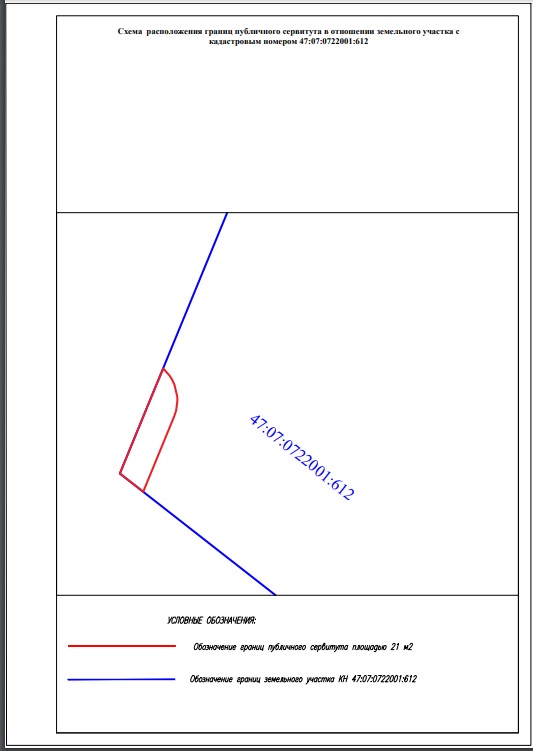 